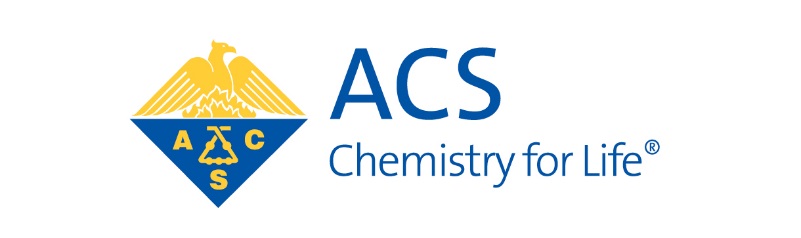 American Chemical SocietyPORTLAND SECTIONCalling all undergrads who did research in chemistry (or a related field) over the summer, at an institution, at a company, a national lab, wherever...Join the Portland ACS section for the fourth annual FALL UNDERGRADUATE POSTER SYMPOSIUM & CAREER FAIRSunday, Oct. 22 from 4-7 PMEntrance foyerScience Research & Training Center (SRTC)Portland State UniversitySW 10th & Montgomery St.Deadline for submission October 11• $150 prize for best in each of seven divisions!• $75 second place prizes may be awarded• pizza, pastries, networking, and CHEMISTRY!• visit with local industry sponsors and graduate schools!https://sites.google.com/site/portlandacsposters/homeQuestions?  Email Dave Reingold: reingold@juniata.edu